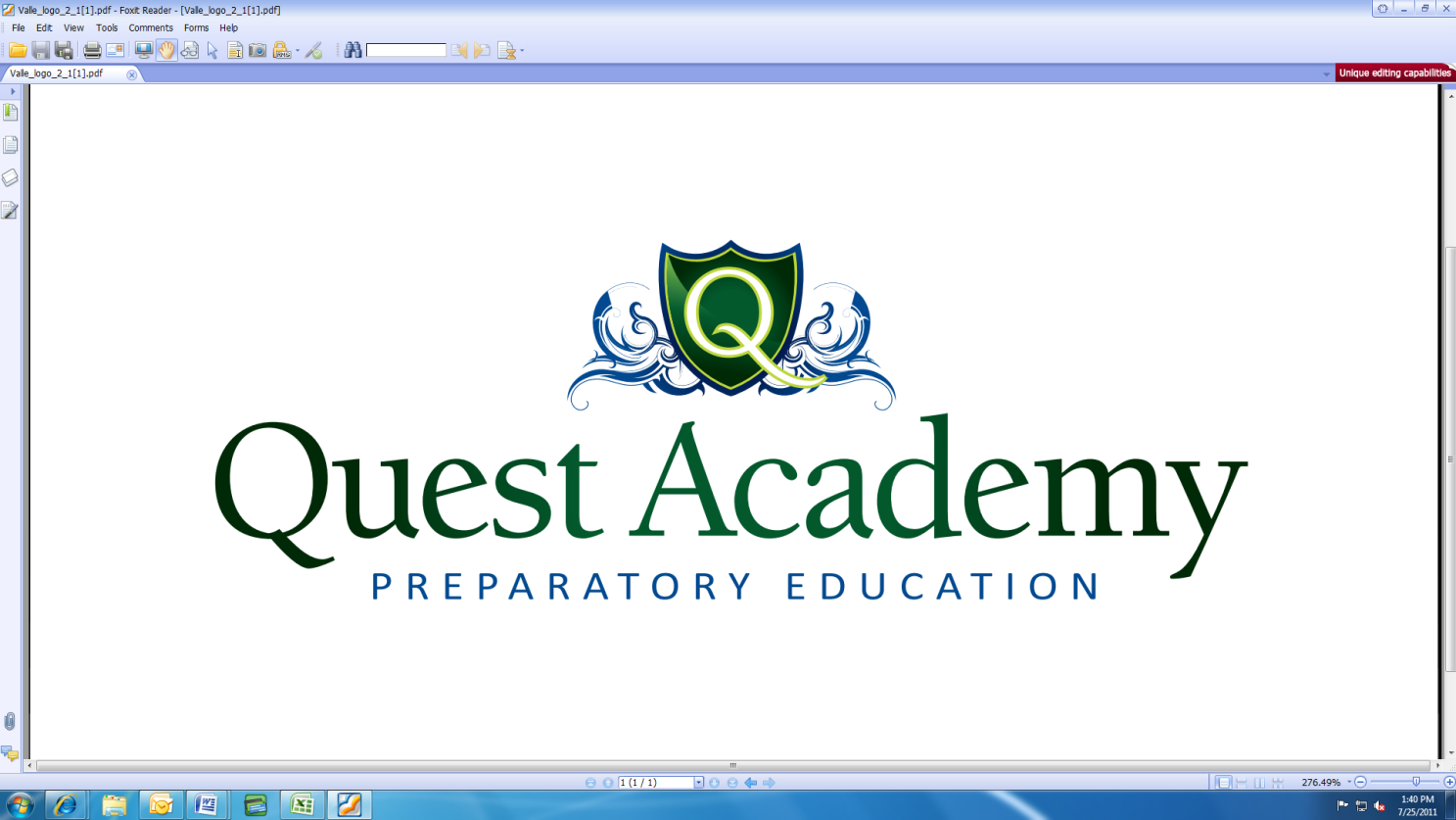 BEFORE/AFTER-CARE PROGRAM GUIDE2016-2017Mission/PhilosophyQuest Before-Care and After-Care Program acknowledges that every student is different and experiences success through different learning styles. We approach the learning process eclectically through movement, reading, listening, reasoning, reflecting and hands-on manipulation.Vision/GoalThe Quest Before and After-Care program will provide activities that support the following goals:Provide a safe, nurturing, and positive environment for children. Promote a positive development of self in each child through meaningful leisure activity.Provide supervised free-choice activities.Provide fine and gross motor skill activities for physical fitness.Provide a nutritious after school snack to encourage healthy living.Table of Contents:After-Care Locations and Times of ServiceQuest Academy – Alexander 	Campus	Quest Academy – Torrey Pines Campus7550 W. Alexander Ave				4660 N. Rancho DriveLas Vegas, NV 89129				Las Vegas, NV 89130702-631-4751 ext	          				702-631-4751 extQuest Academy – Bridger Campus			1300 Bridger Ave					Las Vegas, NV 89149				702-631-4751 ext	Hours of OperationBefore and After-Care will operate on Instructional Days, Monday through Friday, during the 2016-2017 School Year.Early Release DaysOn “Early Release” days, After-Care hours are 11:30 a.m. to 6:00 p.m. Sign-up sheets will be available one week prior to upcoming early release days. After-Care is not available on school holidays, breaks, last day of school or professional development days.Enrollment Policy and ProceduresParents must enroll students in the Before and After-Care program prior to the student attending the program. PAYMENT IS DUE PRIOR TO PARTICIPATION IN THE PROGRAM. New Students: Registration forms must be completed by parents/guardians and submitted along with supporting documentation and payment prior to attendance. A $20 deposit is due upon enrollment. Payment: Is due one week in advance of attendance. Payment is based on attendance. Any money left over will be rolled over to the following week.***Drop-in rates are listed below and apply to students not enrolled in the program. Drop-in rates are reserved for unexpected or emergency childcare needs.Methods of PaymentPayments can be made during Before and After-Care hours of operation or at the front desk during regular school hours. We accept payment: cash, check or money orders. Make checks or money orders payable to: Quest Academy. Include student’s LAST, FIRST name and the word “Aftercare” on the memo portion of check.(NFS) Non-Sufficient Funds/Returned CheckA $35 NFS charge will be added to your account for any returned checks. Following an NFS, any future payments must be made in cash or money order.Tax InformationQuest Preparatory Academy is a non-profit governmental agency. You are responsible for retaining copies of all receipts for your IRS financial records.Early Release RatesHalf day programs during parent/teacher conference days and professional development early release days will require special fees for the extended hours. Please refer to the fee schedule for rates. Late Pick-UpThe After-Care program closes at 6:00 p.m.. Students picked up after that time will be assessed a $1 charge per minute payable at pick-up. Every effort will be made to contact the parent or other emergency contacts listed on the Student Information Card. If a student is not picked up within 30 minutes of closing, Child Protective Services (CPS) will be contacted. When a child is picked up after 6:00 p.m. on more than two occasions, written notice will be issued with the next late pick-up resulting in the possible removal from the program. Students who are picked up late more than three times will be removed from the program.*We encourage parents that are running late to contact staff (702-631-4751) as soon as possible so staffing arrangements can be made.Past Due PaymentsAny account that is over 2 days or $20 overdue is subject to removal of the Before and After-Care program. If a student arrives with an account over 2 days due or $20 overdue, every effort will be made to contact the parent or other emergency contact listed on Student Information Card. If the student(s) is not picked up within 30 minutes, Child Protective Services (CPS) will be contacted.WithdrawalA student withdrawing from the Before and After-Care program after payments have been made will be given a refund for the paid, unused days. Parents are responsible for notifying the Before and After-Care Program Lead in WRITING at least two weeks prior to withdrawal date.PROGRAM SCHEDULEBefore-Care ProgramThe before school program will offer recreational games and activities inside the multi-purpose room. Activities such as board games, reading, and quiet activities are offered. A special area may be provided for those children who wish to complete homework assignments. Students will be excused at the appropriate time if they are participating in the school’s breakfast program.After-Care ProgramProgram schedules have a suggested time frame. Activities will vary by campus, however, each site will include all of the following within their daily afternoon schedule:Games and Relaxation (15 minutes): This is a time set aside to help children make the transition from school to Aftercare. Roll is taken at this time.Snack Time (15 minutes): Quest utilizes Three Square Food to provide children with a snack during the allotted time period. This is a social time for the children and time for sharing events of the day.Supervised Free Time (45 minutes): Children will be allowed to complete their homework assignments during this period. If children do not have homework, they can read or draw quietly during this time. Every effort will be made to allow your children to complete their homework assignments, however, please remember that this program is a recreational program and is not designed to assist or tutor your child.Leisure Activities (90 minutes): This time is set aside for recreation activities such as arts and crafts, sports, games, music, dance, tournaments, special events, and seasonal activities. On Fridays, an age appropriate movie may be shown at the end of Aftercare.Sign-In/Out ProcedureEach child must be signed in (morning) and/or signed out (afternoon) daily by authorized adults aged 18 or older. Authorized adults are listed on the Before and After-Care Enrollment Form. For the protection and safety of the children, ALL authorized adults must be ready to show a picture I.D. before their child is released. Families with multiple students must write each student’s name on the sign-in and/or sign-out sheet on a separate line. Please be patient during pick-up. Students are required to clean-up and put away any activities they are engaged in.After-Care participants are dismissed at the end of the school day to the multi-purpose room for check-in. After-Care begins check-in fifteen minutes after the end of the school day. Accounts will be charged a $10 flat rate fee once students are checked-in.  They must be signed-out before leaving.Conduct of ParentPlease remember that as adults in the community, we all serve as role models for the children in the program. If you have a concern, please address your concern with the After-Care Lead at the appropriate campus. Communication is key to the success of the program and if we communicate with respect and understanding, we can effectively address questions and concerns. If a situation includes physical force, harassment, or intimidation, Quest reserves the right to remove participants from the program. Staffing The Before and After-Care program is staffed by Quest employees. For the children’s safety, all staff is trained and certified in CPR and First Aid. Each employee must also complete a background check. All staff is trained at the beginning of the school year in positive child discipline and safety procedures.Medication PolicyBefore and After-Care employees will not administer medication to students. Employees will give basic first aid such as Band-Aids and ice packs.Telephone/Personal Property UseUse of personal property is not allowed (electronic device, toys, cards, phones, etc.) while in the program. Such items brought and taken out of backpacks will be collected from the students and kept by staff, to be returned to the parent/guardian at pick up. Children’s personal cell phones should be turned off and placed in their backpack. Quest is not responsible for personal cell phones brought to the program. School telephones are intended for emergency purposes only. Parents that need to reach an employee from Before and After-Care may call (702) 631-4751 and choose the appropriate campus location.Custodial Orders The most important priority is the safety of your child and the quality of the Before and After-Care program. If applicable a copy of the custodial agreement or court restraining order is required for the program. Should a situation arise and you have joint physical custody, Quest will contact the parent that registered the child. With joint custody, the parent that registered the child is responsible for listing the other parent/guardian’s address and emergency telephone number. The parent who registered the child will be responsible for distributing a copy of the manual to the other parent/guardian. The parent that registered the child is also responsible for payment and balances regarding the account.CommunicationKeeping our parents informed is very important to the success of our program. Check the sign out table for daily information. To assist with the communication between staff and families, we ask that parents make themselves available for brief conversations during pick-up times. You can also access our website, www.questlv.com for school-wide updates and click on the Before/After-Care tab.Student Behavior and Discipline PolicyStudents will follow all rules and procedures as part of the Quest Preparatory Academy Family Handbook. See our website for quick reference at: www.questlv.com/forms/handbook.pdf.Students are expected to be respectful and responsible at all times. Behavior deemed disrespectful or harmful to others will not be tolerated, and a parent conference will be scheduled. Examples of inappropriate behavior that may result in discipline include, but are not limited to: physical assault, abusive language, inappropriate gestures, disrespect of staff (talking back/not following directions), misuse of property, and stealing. Any student that physically injures another person will be immediately suspended from the program and moved to the 3rd offense consequences. If the behavior continues, the student will be removed from the program. Quest staff will take steps to correct inappropriate behavior. Staff may communicate appropriate behavior to the child, give a child quiet time to reflect, inform the child as to why the behavior was not appropriate, and document the behavior in a written report to share with the parent. If a student receives 3 written reports, a parent/staff meeting will be scheduled. A Behavior Plan may be developed to document what is expected. Discipline Policy:The Before and After-Care program disciplinary procedures are as follows:1st offense – After-Care Lead/Student conference (Warning)2nd offense – After-Care/Parent/Student conference; notification given to campus Administrator3rd offense – Suspension from the program; mandatory conference with After-Care Lead, Administrator, and parent before return to program4th offense – Removal from the programThe After-Care Lead reserves the right to immediately remove any child who interferes with the quality and/or success of the program, and/or exhibits behavior not in accordance with the Family Handbook. Additional InformationAfter-Care Nutrition PolicySnacks and beverages offered during our After-Care program will meet the nutritional guidelines as stated in Quest Preparatory Academies School Wellness Policy. See our website for quick reference at: www.questlv.comAfter-Care Physical Activity PolicyAt least 30 minutes of physical activity time, both structured and/or non-structured, will be provided daily. Activities and games from Quest’s “Sparks” physical education curriculum may be used.  Physical activity will encourage inclusiveness of all students and will be developmentally appropriate. Non-educational screen time will be limited to no more than one time per week. Emergency FormA current emergency contact form must be on file with the After-Care Lead employee. Please ensure that names and contact information for ALL persons authorized to pick-up your child are listed on the Student Information Card. These individuals may also be contacted in the event of an emergency if a parent/guardian cannot be reached.DonationsBefore/After-Care welcomes donations of games, toys, paper, puzzles, etc. If you have any items you wish to donate, please contact any Before/After-Care staff member to make arrangements.BEFORE AND AFTER-CARE PARENT ACKNOWLEDGEMENT FORMChild’s Name: ________________________	Grade:____ Teacher:_______________PLEASE INITIAL AFTER READING AND UNDERSTANDING EACH POLICY AND PRODEDURE:I acknowledge that I have read the information above and agree to adhere to the guidelines and procedures set by the Quest Before and After-Care program guide. I have completed the emergency contact list and enrollment form. It is current and accurate.______________________________		_______________________________________Print name of Parent/			Guardian	Signature				Date______________________________		_______________________________________Print name of Parent/			Guardian	Signature				DateTopicPageLocations and Times of Service3Enrollment Procedures4Program Schedule6Discipline Policy8Additional Information9Acknowledgement Form10LocationBefore CareAfter CareTorrey Pines ES6:00 a.m.-8:00 a.m.3:00 p.m.-6:00 p.m.Torrey Pines MS6:00 a.m.-7:15 a.m.2:15 p.m.-6:00 p.m.Alexander6:00 a.m.-7:45 a.m.2:45 p.m.-6:00 p.m.Bridger6:00 a.m.-7:45 a.m.3:00 p.m.-6:00 p.m.Fee Schedule for 2016-2017Fee Schedule for 2016-2017Fee Schedule for 2016-2017Daily Weekly RateBefore Care ONLY$7 one child, $5 for each additional child$35 per week; $60 per week for two childrenAfter-Care ONLY$10 one child; $5 for each additional child$50.00 per week; $75 per week for two childrenLate Pick-up AFTER 6:00 p.m.$1.00 per min charge30 min waiting period/ CPS contacted***Drop-In Before Care$10 one child; $7 for each additional childNA as it is unexpected or emergency***Drop-In After-Care$12 one child; $7 for each additional childNA as it is unexpected or emergencyEarly Release Rate$20 one child; $10 for each additional childNA as it pertains to early release days ONLY______I ACKNOWLEDGE THE GENERAL HOURS OF OPERATIONS FOR THE BEFORE/AFTER-CARE PROGRAM. THE PROGRAM IS CLOSED ON SCHOOL HOLIDAYS/BREAKS AND PROFESSIONAL DEVELOPMENT DAYS AND THE LAST DAY OF SCHOOL.______I ACKNOWLEGE THAT PICKING UP MY CHILD LATE (AFTER 6:00 PM) IS SUBJECT TO A LATE FEE OF $1 PER MINUTE PER CHILD. BEING PICKED UP LATE MORE THAN THREE TIMES WILL RESULT IN REMOVAL FROM THE AFTER-CARE PROGRAM. CPS WILL BE CONTACTED FOR ANY REMAINING CHILDREN 30 MINUTES AFTER CLOSING.______I ACKNOWLEDGE THAT IF MY ACCOUNT IS OVER 2 DAYS OR $20 OVERDUE, MY CHILD MAY BE SUSPENDED OR REMOVED FROM THE BEFORE/AFTER-CARE PROGRAM.______I ACKNOWLEDGE THAT PAYMENT IS DUE ONE WEEK IN ADVANCE OF SERVICE.______I ACKNOWLEDGE THAT STAFF WILL ASK FOR IDENTIFICATION EACH TIME I OR AN AUTHORIZED PERSON PICKS UP MY CHILD.______I UNDERSTAND THAT MY CHILD MAY NOT BRING TOYS, GAMES, ELECTRONICS OR CELL PHONES TO BE USED/PLAYED IN BEFORE/AFTER-CARE. QUEST ACADEMY IS NOT RESPONSIBLE FOR BELONGINGS THAT MY CHILD BRINGS INTO THE PROGRAM.______I ACKNOWLEDGE AN NSF FEE OF $35 WILL BE CHARGED FOR ALL RETURNED CHECKS. FOLLOWING A RETURNED CHECK, ANY FUTURE PAYMENTS MUST BE MADE IN CASH OR BY MONEY ORDER._____________I ACKNOWLEDGE THAT I WILL UPDATE MY CHILD’S BEFORE/AFTER-CARE INFORMATION CARD OF ANY CHANGES.______THE COST OF THE BEFORE-CARE PROGRAM IS $7/DAY or $35/WEEK and $5/DAY for each additional sibling.THE COST OF THE AFTER-CARE PROGRAM IS $10/DAY or $50/WEEK and $5/DAY for each additional sibling. THIS FEE WILL BE APPLIED REGARDLESS OF DURATION OF STAY. A SNACK IS PROVIDED DAILY.**I ALSO ACKNOWLEDGE THE DROP IN BEFORE/AFTER-CARE RATES and the related EARLY RELEASE RATES AS STATED IN THE BEFORE/AFTER-CARE MANUAL.